大西洋沿岸美食自驾之旅（7晚9天）行程特色：深入法国当地人最喜欢的度假地法国西岸；特别安排亲子农场，并安排欢迎晚宴；西海岸因潮汐孕育了世界上质量最好的贝类食材，行程中特别安排了海鲜盛宴；安排入住精品四星酒店、特色农庄和城堡酒店；日期行程用餐酒店DAY1 上海—巴黎AF11123:25—05:35飞机餐夜飞机DAY1 根据航班时间,提前三小时到达机场乘坐23：25的航班前往巴黎，当地时间05：35到达巴黎戴高乐机场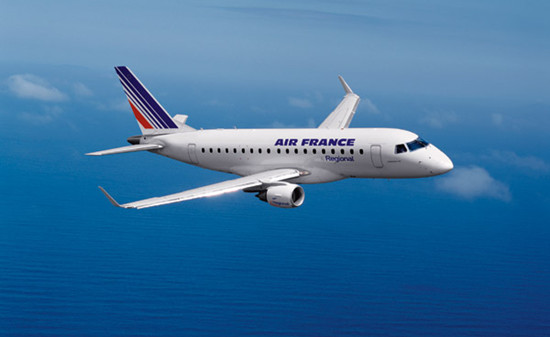 飞机餐夜飞机DAY2 巴黎——诺曼底自驾晚HôtelBarrièreL'Hôtel du Golf精品4星或同级DAY2 当地时间05：35到达巴黎机场，跟等候的导游汇合，前往机场车行门店取车，检查OK之后，跟随导游取车前往诺曼底特色农场酒店，办理入住稍作休息之后，开始悠闲农场亲子生活吧，晚上欢迎晚宴！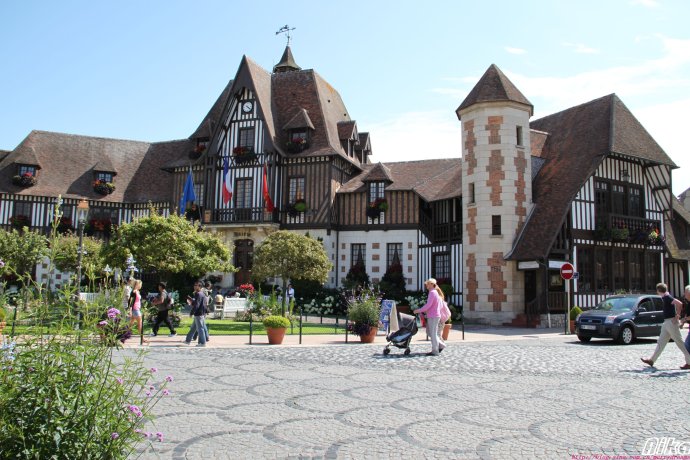 晚HôtelBarrièreL'Hôtel du Golf精品4星或同级DAY3 诺曼底地区自驾早HôtelBarrièreL'Hôtel du Golf精品4星或同级DAY3 跟随领队自驾玩转诺曼底地区，象鼻山等特色景点，推荐特色餐饮 : 青口贝，牡蛎，尤其是当地的蓝色龙虾是仅在法国北部冷水海域拥有的，成长周期比红色龙虾更长，肉质更加细腻丰盈，海鲜配白葡萄酒，让你的味蕾跳舞！！！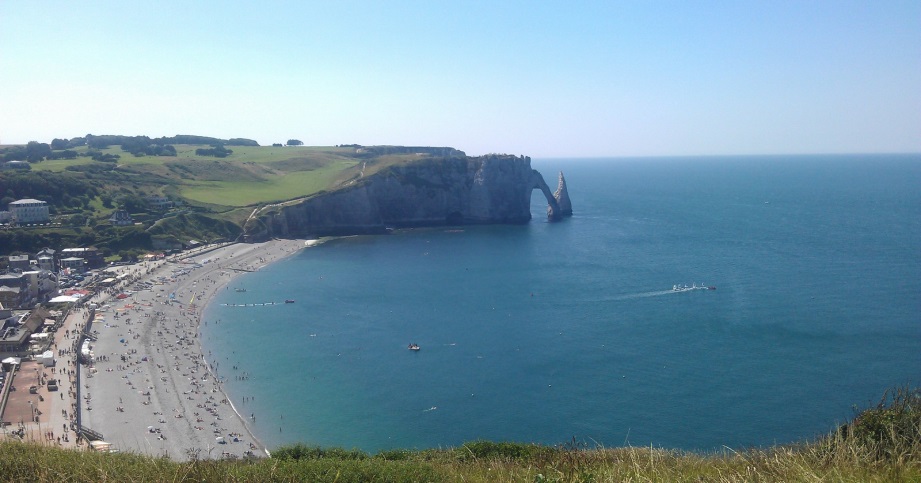 早HôtelBarrièreL'Hôtel du Golf精品4星或同级DAY4 诺曼底--圣米歇尔自驾早中Hôtel Le Nouveau Monde 精品4星或同级DAY4 酒店早餐之后退房，开车前往海上神山--圣米歇尔，继续驱车前往海岬海盗城——圣马洛参观夜宿圣马洛附近村庄酒店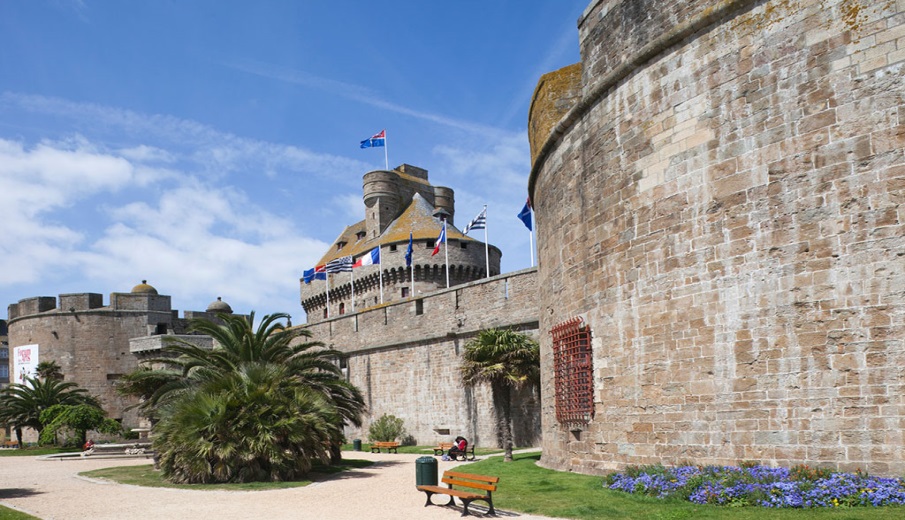 早中Hôtel Le Nouveau Monde 精品4星或同级DAY5 布列塔尼大区早中Carnac Thalasso& Spa Resort  精品4星或同级DAY5 圣米歇尔参观，特色午餐，随后继续深入布列塔尼腹地传统小镇参观，行走玫瑰海岸，神秘魔幻的卡纳克巨石林，夜宿小镇，晚餐推荐：布列塔尼特色可丽饼+苹果酒（扇贝，海鱼，奶酪）早中Carnac Thalasso& Spa Resort  精品4星或同级DAY6 拉罗谢尔早Central Park Hôtel& Spa精品4星或同级DAY6 继续沿着海岸线南下至拉罗谢尔，参观生蚝农场早Central Park Hôtel& Spa精品4星或同级DAY7 拉罗谢尔—波尔多早Golf du Medoc 精品4星或同级DAY7 前往波尔多梅多克地区二级酒庄品尝探索早Golf du Medoc 精品4星或同级DAY8波尔多-比亚里茨早Château du Clair de Lune精品4星或同级DAY8海岸线自驾，比亚利兹是水上运动冲浪爱好者的天堂，高尔夫爱好者天堂，欧洲皇室度假胜地早Château du Clair de Lune精品4星或同级DAY9波尔多--阿姆斯特丹—上海KL1318/KL893 16：50—14：05（+1）早夜飞机DAY9根据航班时间前往机场还车，办理乘机手续，乘坐飞机返回中国早夜飞机DAY10上海DAY10当地时间14：05到达中国浦东国际机场T1航站楼，行程结束！DAY10